（参考資料としてお聞きしています。以下応えていただく内容を理由として「不採択」とすることはありません。）資金調達についてお伺いします。それぞれの資金調達について、どのような取り組みをするのか（したいのか）教えてください。当てはまるものすべてに〇をつけてください。「１の質問で寄付金」と答えた方にお伺いします。クラウドファンディングについてお答えください。１．したことがある	２．検討している（する予定）／	したい３．したいが、よくわからない	４．するつもりはない３．現在、資金調達（寄付集めや申請書等）の担当者についてお伺いします。１．いない	　　２．担当者を定める予定が無い	３．担当者を定める予定だが今はいない４．兼任がいる	５．専任がいる		６．わからない６．その他（　　　　　　　　　　　　　　　　　　　　　　　　　　　　　　　　　）４．現在、資金調達等、相談するところ（人）はありますか。（いますか）　　もしあれば、教えてください。１．ある（いない）	２．ない（いない）　　　　　　　それは、どこ（誰）ですか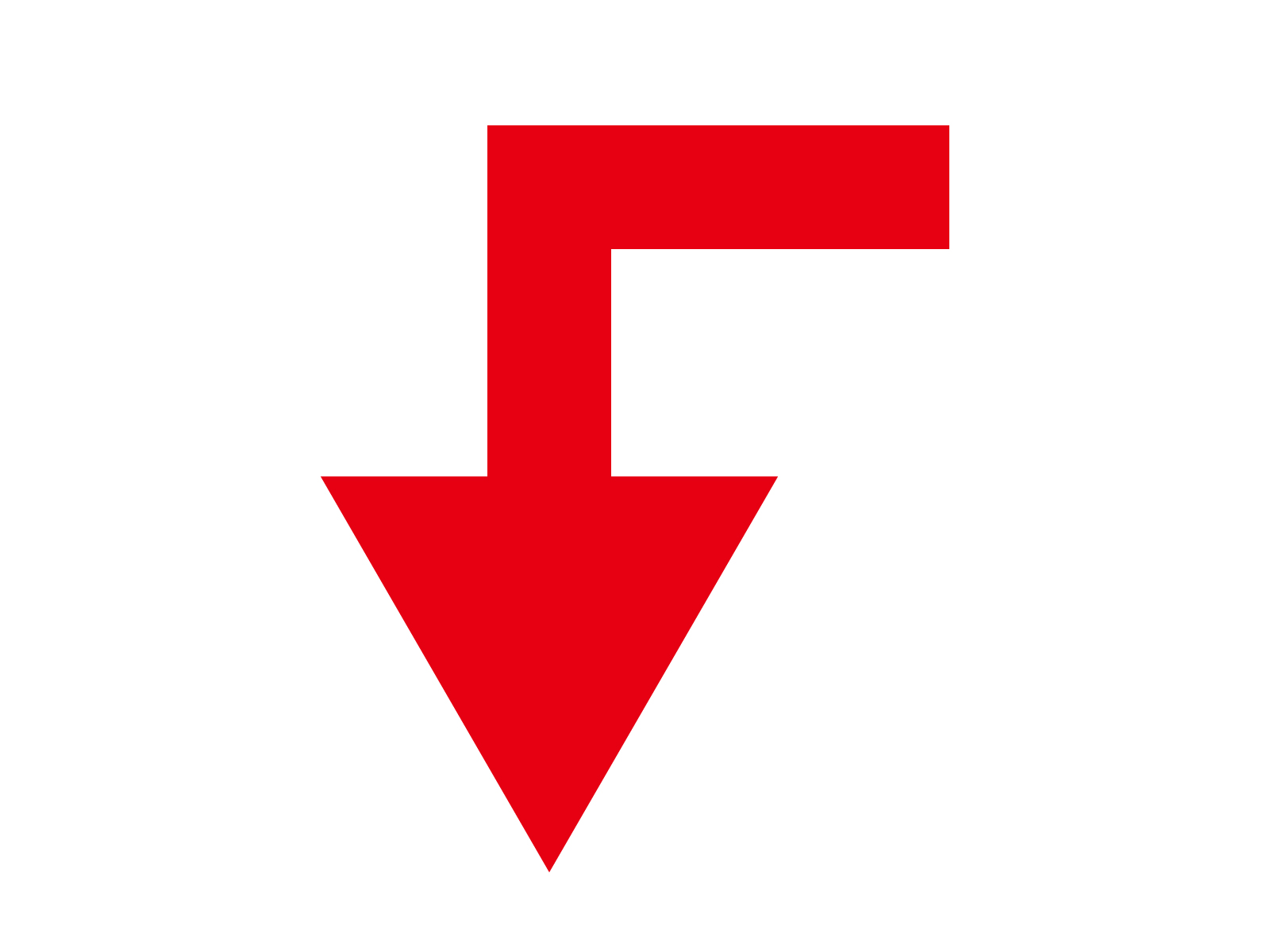 		　（　　　　　　　　　　　　　　　　　　　　　　　　　）今後の資金調達について該当する選択肢に○を付けてください。現在取り組んでいる今後取り組む予定検討中取り組むつもりはないわからない（未定）寄付金会費助成金・補助金事業収入融資